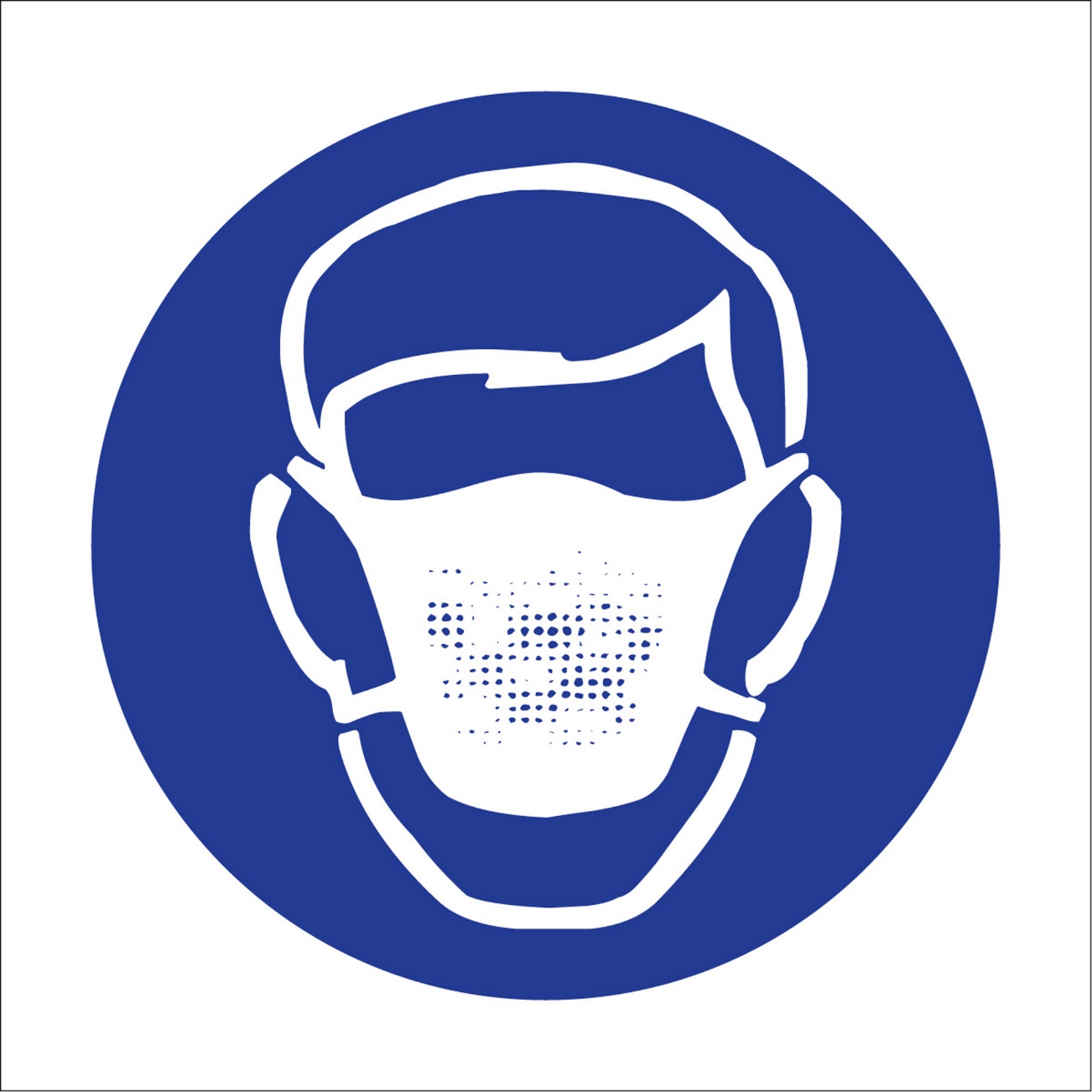 BEZ ROUŠKY NEBO RESPIRÁTORU VSTUP ZAKÁZÁNZ důvodů potencionálního šíření COVID-19, do odvolání.Verze nařízení: 5_1.0